CHAPTER 45 READING GUIDE-HORMONES AND THE ENDOCRINE SYSTEM-Section 1Describe the following types of intercellular communication:Endocrine Signaling- _________________________________________________________________________________________________________________________________________________________Paracrine Signaling- __________________________________________________________________________________________________________________________________________________________Autocrine Signaling- _________________________________________________________________________________________________________________________________________________________Synaptic Signaling- ___________________________________________________________________________________________________________________________________________________________Neuroendocrine Signaling- __________________________________________________________________________________________________________________________________________________Section 2Explain how insulin and glucagon work together to regulate blood sugar.____________________________________________________________________________________________________________________________________________________________________________________________________________________________________________________________________________________________________________________________________________________________________________________________________Section 3What are tropic hormones?  _________________________________________________________________________________________________________________________________________________________________Section 4After reviewing the chapter on the endocrine system, name some of the major glands/organs involved in endocrine regulation.__________________________________________________________________________________________________________________________________________________________________________________________________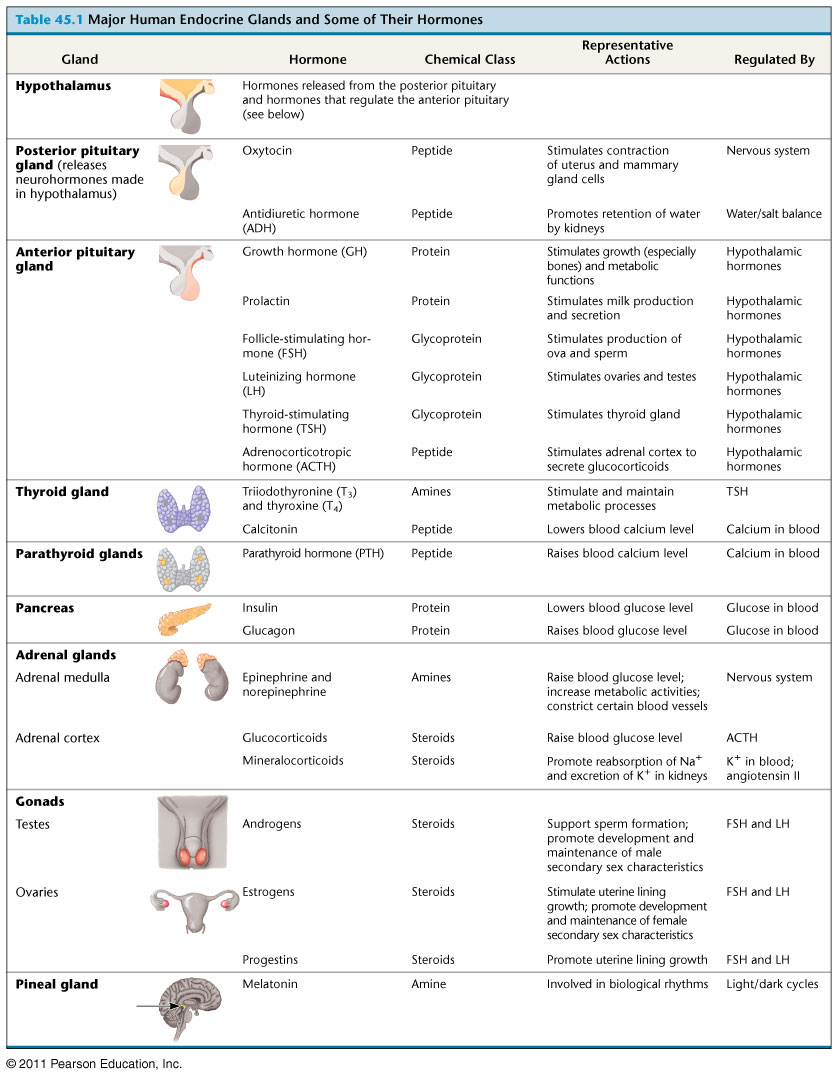 